Kulturstatistik 2023Kultureinrichtung / VeranstalterIn der Tabelle finden sie bereits zwei Beispiele, die Ihnen beim Ausfüllen hilfreich sein sollen.Hinweise zur DatenerfassungSparte: Bitte verwenden Sie die unten angegebenen Veranstaltungssparten. Eventuelle Verfeinerungen stehen Ihnen frei (Open Air, Klassik, Kabarett o.ä.).Raum: Die von Ihnen genutzten Veranstaltungsräume und Veranstaltungsflächen (z.B. Pfarrsaal, Stadttheater, Neuer Markt…) in Kaufbeuren.Veranstaltungen:  Zahl der einzelnen Veranstaltungen / Aufführungen.Für Bibliotheken, Archive u.ä.: Zahl der Öffnungstage.Für Museen: Zahl der Ausstellungen.Für Bildungseinrichtungen: Zahl der Teilnehmerlehreinheiten (1 Teilnehmerlehreinheit = 1 Person x Doppelstunde mit 90 Minuten). Beispiel: 30 Personen buchen 10 Doppelstunden = 300 Teilnehmerlehreinheiten.Besucher: Zahl der Besucher.Für Bibliotheken, Archive etc: Zahl der Besuche; bitte keine Entleihungen oder ähnliche Zahlen.Für Bildungseinrichtungen: Zahl der Anmeldungen.Auskünfte und InformationenStadt Kaufbeuren205a KulturförderungHauberrisserstraße 8, III. OG87600 Kaufbeuren	08341/437-597	08341/437-599kulturfoerderung@kaufbeuren.de» www.kaufbeuren.de»  /kf.kultur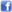 VeranstalternameStraße, HausnummerPLZ, OrtFür Rückfragen: Ansprechpartner mit EmailSparteRaumVeranstaltungenBesucher gesamt2Mustertheater171.7008               Altstadt110.0001 	Musik2	Darstellende Kunst (Theater, Kleinkunst etc.)3	Tanz4	Bildende Kunst / Ausstellung5	Literatur & Publizistik6	Bildung & Forschung7	Brauchtum & Geschichte8	Tourismus, Entertainment, Events9	Kino / Film